T.C.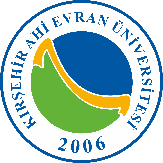 KIRŞEHİR AHİ EVRAN ÜNİVERSİTESİ YABANCI DİLLER YÜKSEKOKULUYABANCI DİLLER BÖLÜMÜ ZORUNLU HAZIRLIK SINIFI 2021-2022 EĞİTİM-ÖĞRETİM YILI BAHAR DÖNEMİBÜTÜNLEME SINAVI PROGRAMIProf. Dr. Fazıl Yozgat(Form No: FR- 466; Revizyon Tarihi: 29.05.2018; Revizyon No:02)MÜDÜRGünSaatDersin KoduŞube KoduDersin AdıÖğretim ElemanıMevcutSınav YeriGözetmen10/06/2022   CUMA10:004312010001 İngilizce Hazırlık(Yazılı Sınav_1.oturum)Öğr. Gör. Zuhal Gökbel28114Öğr. Gör. Zuhal GökbelÖğr. Gör. Zeynep Koçali10/06/2022   CUMA11:154312010001İngilizce Hazırlık(Yazılı Sınav_2. oturum)Öğr. Gör. Zuhal Gökbel28114Dr. Öğr. Üyesi Fatma Kimsesiz Öğr. Gör. Songül Taş